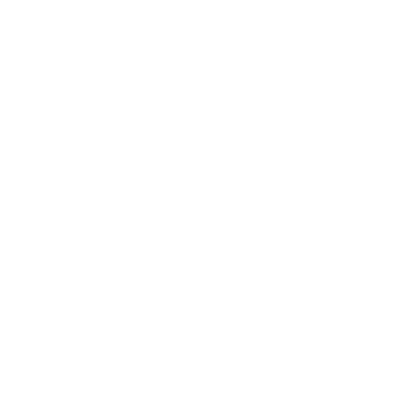 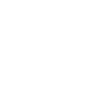 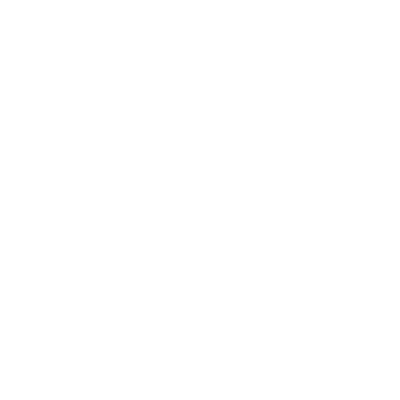 Hardworking, literate writer and translator with about 7 years of experience in online content creation…  inspire your  audience with unique igaming content!anna dotsenkorussian igaming translator and writerProfessional experiencefreelance igaming content specialist(June 2014 – Present)Freelance iGaming Translator (EN > RU/UA), Proofreader, QA-specialist, Independent Reviser and Writer (Pangea Localization Services, ICS-Digital, Allin Global, Amazing Apps, VIP group). Examples:EGT Digital online betting platform translationSeries of slot games rules translation for Playsonhttps://www.betconstruct.com/ua - translation into UkrainianRussian proofreading of English course for Amazing AppsWriting https://drive.google.com/file/d/1CUF-KVn5cvLw721a2wkMq0WkRGgvl-R-/view?usp=sharingWriter at coolkredit.ru and coolkredit.com.uaMultiple apps translation into Russian for Robobot Studio (Italy) https://play.google.com/store/apps/details?id=com.testa.medievaldynastyAchievements:About 3 000 works on iGaming topics in my portfolioGreat knowledge about SEO-writingSEO Link-builder (linkshero)(February 2019 - Present)Responsibilities:Finding prospects and verified emails;Dealing with the tasks planning for other link builders.professional skillscomputer skillsExperienced user: Xbench, MemoQ, Adobe Fireworks, WordPress, basic HTML, Pitchbox, Scrapebox, Mailshake, Buzzstream, Ahrefs, Trados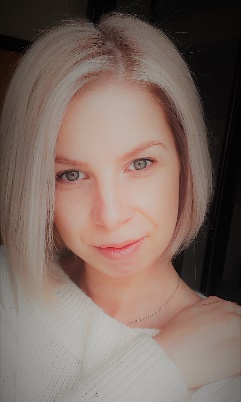 anna dotsenkorussian igaming translator and writerProfessional experiencefreelance igaming content specialist(June 2014 – Present)Freelance iGaming Translator (EN > RU/UA), Proofreader, QA-specialist, Independent Reviser and Writer (Pangea Localization Services, ICS-Digital, Allin Global, Amazing Apps, VIP group). Examples:EGT Digital online betting platform translationSeries of slot games rules translation for Playsonhttps://www.betconstruct.com/ua - translation into UkrainianRussian proofreading of English course for Amazing AppsWriting https://drive.google.com/file/d/1CUF-KVn5cvLw721a2wkMq0WkRGgvl-R-/view?usp=sharingWriter at coolkredit.ru and coolkredit.com.uaMultiple apps translation into Russian for Robobot Studio (Italy) https://play.google.com/store/apps/details?id=com.testa.medievaldynastyAchievements:About 3 000 works on iGaming topics in my portfolioGreat knowledge about SEO-writingSEO Link-builder (linkshero)(February 2019 - Present)Responsibilities:Finding prospects and verified emails;Dealing with the tasks planning for other link builders.professional skillscomputer skillsExperienced user: Xbench, MemoQ, Adobe Fireworks, WordPress, basic HTML, Pitchbox, Scrapebox, Mailshake, Buzzstream, Ahrefs, Tradoscontact detailscontact detailscontact detailscontact detailsanna dotsenkorussian igaming translator and writerProfessional experiencefreelance igaming content specialist(June 2014 – Present)Freelance iGaming Translator (EN > RU/UA), Proofreader, QA-specialist, Independent Reviser and Writer (Pangea Localization Services, ICS-Digital, Allin Global, Amazing Apps, VIP group). Examples:EGT Digital online betting platform translationSeries of slot games rules translation for Playsonhttps://www.betconstruct.com/ua - translation into UkrainianRussian proofreading of English course for Amazing AppsWriting https://drive.google.com/file/d/1CUF-KVn5cvLw721a2wkMq0WkRGgvl-R-/view?usp=sharingWriter at coolkredit.ru and coolkredit.com.uaMultiple apps translation into Russian for Robobot Studio (Italy) https://play.google.com/store/apps/details?id=com.testa.medievaldynastyAchievements:About 3 000 works on iGaming topics in my portfolioGreat knowledge about SEO-writingSEO Link-builder (linkshero)(February 2019 - Present)Responsibilities:Finding prospects and verified emails;Dealing with the tasks planning for other link builders.professional skillscomputer skillsExperienced user: Xbench, MemoQ, Adobe Fireworks, WordPress, basic HTML, Pitchbox, Scrapebox, Mailshake, Buzzstream, Ahrefs, Trados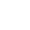 Ankabotanka8@gmail.comAnkabotanka8@gmail.comAnkabotanka8@gmail.comAnkabotanka8@gmail.comanna dotsenkorussian igaming translator and writerProfessional experiencefreelance igaming content specialist(June 2014 – Present)Freelance iGaming Translator (EN > RU/UA), Proofreader, QA-specialist, Independent Reviser and Writer (Pangea Localization Services, ICS-Digital, Allin Global, Amazing Apps, VIP group). Examples:EGT Digital online betting platform translationSeries of slot games rules translation for Playsonhttps://www.betconstruct.com/ua - translation into UkrainianRussian proofreading of English course for Amazing AppsWriting https://drive.google.com/file/d/1CUF-KVn5cvLw721a2wkMq0WkRGgvl-R-/view?usp=sharingWriter at coolkredit.ru and coolkredit.com.uaMultiple apps translation into Russian for Robobot Studio (Italy) https://play.google.com/store/apps/details?id=com.testa.medievaldynastyAchievements:About 3 000 works on iGaming topics in my portfolioGreat knowledge about SEO-writingSEO Link-builder (linkshero)(February 2019 - Present)Responsibilities:Finding prospects and verified emails;Dealing with the tasks planning for other link builders.professional skillscomputer skillsExperienced user: Xbench, MemoQ, Adobe Fireworks, WordPress, basic HTML, Pitchbox, Scrapebox, Mailshake, Buzzstream, Ahrefs, TradosSkype: pavlenkoann_1Skype: pavlenkoann_1Skype: pavlenkoann_1Skype: pavlenkoann_1anna dotsenkorussian igaming translator and writerProfessional experiencefreelance igaming content specialist(June 2014 – Present)Freelance iGaming Translator (EN > RU/UA), Proofreader, QA-specialist, Independent Reviser and Writer (Pangea Localization Services, ICS-Digital, Allin Global, Amazing Apps, VIP group). Examples:EGT Digital online betting platform translationSeries of slot games rules translation for Playsonhttps://www.betconstruct.com/ua - translation into UkrainianRussian proofreading of English course for Amazing AppsWriting https://drive.google.com/file/d/1CUF-KVn5cvLw721a2wkMq0WkRGgvl-R-/view?usp=sharingWriter at coolkredit.ru and coolkredit.com.uaMultiple apps translation into Russian for Robobot Studio (Italy) https://play.google.com/store/apps/details?id=com.testa.medievaldynastyAchievements:About 3 000 works on iGaming topics in my portfolioGreat knowledge about SEO-writingSEO Link-builder (linkshero)(February 2019 - Present)Responsibilities:Finding prospects and verified emails;Dealing with the tasks planning for other link builders.professional skillscomputer skillsExperienced user: Xbench, MemoQ, Adobe Fireworks, WordPress, basic HTML, Pitchbox, Scrapebox, Mailshake, Buzzstream, Ahrefs, Trados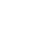 www.linkdin.com/in/anyadotsenkowww.linkdin.com/in/anyadotsenkowww.linkdin.com/in/anyadotsenkowww.linkdin.com/in/anyadotsenkoanna dotsenkorussian igaming translator and writerProfessional experiencefreelance igaming content specialist(June 2014 – Present)Freelance iGaming Translator (EN > RU/UA), Proofreader, QA-specialist, Independent Reviser and Writer (Pangea Localization Services, ICS-Digital, Allin Global, Amazing Apps, VIP group). Examples:EGT Digital online betting platform translationSeries of slot games rules translation for Playsonhttps://www.betconstruct.com/ua - translation into UkrainianRussian proofreading of English course for Amazing AppsWriting https://drive.google.com/file/d/1CUF-KVn5cvLw721a2wkMq0WkRGgvl-R-/view?usp=sharingWriter at coolkredit.ru and coolkredit.com.uaMultiple apps translation into Russian for Robobot Studio (Italy) https://play.google.com/store/apps/details?id=com.testa.medievaldynastyAchievements:About 3 000 works on iGaming topics in my portfolioGreat knowledge about SEO-writingSEO Link-builder (linkshero)(February 2019 - Present)Responsibilities:Finding prospects and verified emails;Dealing with the tasks planning for other link builders.professional skillscomputer skillsExperienced user: Xbench, MemoQ, Adobe Fireworks, WordPress, basic HTML, Pitchbox, Scrapebox, Mailshake, Buzzstream, Ahrefs, TradosZaporizhzhia, Ukraine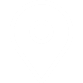 Zaporizhzhia, UkraineZaporizhzhia, UkraineZaporizhzhia, UkraineZaporizhzhia, UkraineZaporizhzhia, Ukraineanna dotsenkorussian igaming translator and writerProfessional experiencefreelance igaming content specialist(June 2014 – Present)Freelance iGaming Translator (EN > RU/UA), Proofreader, QA-specialist, Independent Reviser and Writer (Pangea Localization Services, ICS-Digital, Allin Global, Amazing Apps, VIP group). Examples:EGT Digital online betting platform translationSeries of slot games rules translation for Playsonhttps://www.betconstruct.com/ua - translation into UkrainianRussian proofreading of English course for Amazing AppsWriting https://drive.google.com/file/d/1CUF-KVn5cvLw721a2wkMq0WkRGgvl-R-/view?usp=sharingWriter at coolkredit.ru and coolkredit.com.uaMultiple apps translation into Russian for Robobot Studio (Italy) https://play.google.com/store/apps/details?id=com.testa.medievaldynastyAchievements:About 3 000 works on iGaming topics in my portfolioGreat knowledge about SEO-writingSEO Link-builder (linkshero)(February 2019 - Present)Responsibilities:Finding prospects and verified emails;Dealing with the tasks planning for other link builders.professional skillscomputer skillsExperienced user: Xbench, MemoQ, Adobe Fireworks, WordPress, basic HTML, Pitchbox, Scrapebox, Mailshake, Buzzstream, Ahrefs, Tradosanna dotsenkorussian igaming translator and writerProfessional experiencefreelance igaming content specialist(June 2014 – Present)Freelance iGaming Translator (EN > RU/UA), Proofreader, QA-specialist, Independent Reviser and Writer (Pangea Localization Services, ICS-Digital, Allin Global, Amazing Apps, VIP group). Examples:EGT Digital online betting platform translationSeries of slot games rules translation for Playsonhttps://www.betconstruct.com/ua - translation into UkrainianRussian proofreading of English course for Amazing AppsWriting https://drive.google.com/file/d/1CUF-KVn5cvLw721a2wkMq0WkRGgvl-R-/view?usp=sharingWriter at coolkredit.ru and coolkredit.com.uaMultiple apps translation into Russian for Robobot Studio (Italy) https://play.google.com/store/apps/details?id=com.testa.medievaldynastyAchievements:About 3 000 works on iGaming topics in my portfolioGreat knowledge about SEO-writingSEO Link-builder (linkshero)(February 2019 - Present)Responsibilities:Finding prospects and verified emails;Dealing with the tasks planning for other link builders.professional skillscomputer skillsExperienced user: Xbench, MemoQ, Adobe Fireworks, WordPress, basic HTML, Pitchbox, Scrapebox, Mailshake, Buzzstream, Ahrefs, Tradoseducation and trainingseducation and trainingseducation and trainingsanna dotsenkorussian igaming translator and writerProfessional experiencefreelance igaming content specialist(June 2014 – Present)Freelance iGaming Translator (EN > RU/UA), Proofreader, QA-specialist, Independent Reviser and Writer (Pangea Localization Services, ICS-Digital, Allin Global, Amazing Apps, VIP group). Examples:EGT Digital online betting platform translationSeries of slot games rules translation for Playsonhttps://www.betconstruct.com/ua - translation into UkrainianRussian proofreading of English course for Amazing AppsWriting https://drive.google.com/file/d/1CUF-KVn5cvLw721a2wkMq0WkRGgvl-R-/view?usp=sharingWriter at coolkredit.ru and coolkredit.com.uaMultiple apps translation into Russian for Robobot Studio (Italy) https://play.google.com/store/apps/details?id=com.testa.medievaldynastyAchievements:About 3 000 works on iGaming topics in my portfolioGreat knowledge about SEO-writingSEO Link-builder (linkshero)(February 2019 - Present)Responsibilities:Finding prospects and verified emails;Dealing with the tasks planning for other link builders.professional skillscomputer skillsExperienced user: Xbench, MemoQ, Adobe Fireworks, WordPress, basic HTML, Pitchbox, Scrapebox, Mailshake, Buzzstream, Ahrefs, Tradosanna dotsenkorussian igaming translator and writerProfessional experiencefreelance igaming content specialist(June 2014 – Present)Freelance iGaming Translator (EN > RU/UA), Proofreader, QA-specialist, Independent Reviser and Writer (Pangea Localization Services, ICS-Digital, Allin Global, Amazing Apps, VIP group). Examples:EGT Digital online betting platform translationSeries of slot games rules translation for Playsonhttps://www.betconstruct.com/ua - translation into UkrainianRussian proofreading of English course for Amazing AppsWriting https://drive.google.com/file/d/1CUF-KVn5cvLw721a2wkMq0WkRGgvl-R-/view?usp=sharingWriter at coolkredit.ru and coolkredit.com.uaMultiple apps translation into Russian for Robobot Studio (Italy) https://play.google.com/store/apps/details?id=com.testa.medievaldynastyAchievements:About 3 000 works on iGaming topics in my portfolioGreat knowledge about SEO-writingSEO Link-builder (linkshero)(February 2019 - Present)Responsibilities:Finding prospects and verified emails;Dealing with the tasks planning for other link builders.professional skillscomputer skillsExperienced user: Xbench, MemoQ, Adobe Fireworks, WordPress, basic HTML, Pitchbox, Scrapebox, Mailshake, Buzzstream, Ahrefs, Trados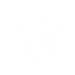 classic private universityBA in Import/Export Management2012classic private universityBA in Import/Export Management2012classic private universityBA in Import/Export Management2012classic private universityBA in Import/Export Management2012anna dotsenkorussian igaming translator and writerProfessional experiencefreelance igaming content specialist(June 2014 – Present)Freelance iGaming Translator (EN > RU/UA), Proofreader, QA-specialist, Independent Reviser and Writer (Pangea Localization Services, ICS-Digital, Allin Global, Amazing Apps, VIP group). Examples:EGT Digital online betting platform translationSeries of slot games rules translation for Playsonhttps://www.betconstruct.com/ua - translation into UkrainianRussian proofreading of English course for Amazing AppsWriting https://drive.google.com/file/d/1CUF-KVn5cvLw721a2wkMq0WkRGgvl-R-/view?usp=sharingWriter at coolkredit.ru and coolkredit.com.uaMultiple apps translation into Russian for Robobot Studio (Italy) https://play.google.com/store/apps/details?id=com.testa.medievaldynastyAchievements:About 3 000 works on iGaming topics in my portfolioGreat knowledge about SEO-writingSEO Link-builder (linkshero)(February 2019 - Present)Responsibilities:Finding prospects and verified emails;Dealing with the tasks planning for other link builders.professional skillscomputer skillsExperienced user: Xbench, MemoQ, Adobe Fireworks, WordPress, basic HTML, Pitchbox, Scrapebox, Mailshake, Buzzstream, Ahrefs, Tradostraining authority hackerShortgun Skyscraper Blueprint2019Introduction to Game localization, Udemy, 2020training authority hackerShortgun Skyscraper Blueprint2019Introduction to Game localization, Udemy, 2020training authority hackerShortgun Skyscraper Blueprint2019Introduction to Game localization, Udemy, 2020training authority hackerShortgun Skyscraper Blueprint2019Introduction to Game localization, Udemy, 2020anna dotsenkorussian igaming translator and writerProfessional experiencefreelance igaming content specialist(June 2014 – Present)Freelance iGaming Translator (EN > RU/UA), Proofreader, QA-specialist, Independent Reviser and Writer (Pangea Localization Services, ICS-Digital, Allin Global, Amazing Apps, VIP group). Examples:EGT Digital online betting platform translationSeries of slot games rules translation for Playsonhttps://www.betconstruct.com/ua - translation into UkrainianRussian proofreading of English course for Amazing AppsWriting https://drive.google.com/file/d/1CUF-KVn5cvLw721a2wkMq0WkRGgvl-R-/view?usp=sharingWriter at coolkredit.ru and coolkredit.com.uaMultiple apps translation into Russian for Robobot Studio (Italy) https://play.google.com/store/apps/details?id=com.testa.medievaldynastyAchievements:About 3 000 works on iGaming topics in my portfolioGreat knowledge about SEO-writingSEO Link-builder (linkshero)(February 2019 - Present)Responsibilities:Finding prospects and verified emails;Dealing with the tasks planning for other link builders.professional skillscomputer skillsExperienced user: Xbench, MemoQ, Adobe Fireworks, WordPress, basic HTML, Pitchbox, Scrapebox, Mailshake, Buzzstream, Ahrefs, Trados